October  2019October  2019October  2019October  2019October  2019SunMonTueWedThuFri1 Swimming - afternoon2 Spanish – morningMusic – afternoon
Staff Meeting 5:30 p.m.3 Library - afternoon4 Art – Preschool afternoonUW Gym Class – PreK’s5 6 7 Healthy Kids Rx - afternoon8 Swimming – afternoonBoard Meeting 5:30 p.m.9 Spanish – morningMusic - afternnoon10 11 Art – Preschool afternoonUW Gym Class – PreK’s12 MAINTENANCE DAYUW BIG EVENT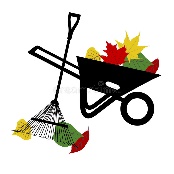 8:00-??  (Noon at latest)13 14 Healthy Kids Rx - afternoon15 Swimming - afternoon16 Spanish – morningMusic - afternnoon17 Library - afternoon18 UW Art Museum - afternoon19 20 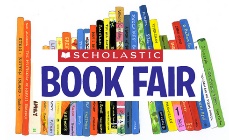 21 Healthy Kids Rx - afternoon22 Swimming - afternoon23 Spanish – morning
11:30 DISMISSALPARENT/TEACHERCONFERENCES24 NO SCHOOLCONFERENCES25 NO SCHOOL26 27 28 Healthy Kids Rx - afternoon29 Swimming - afternoon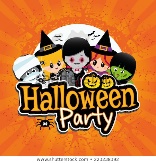 Halloween Family Night6:00 p.m. to 7:00 p.m.Kid’s costume parade at 7:0030 Spanish – morningMusic - afternnoon31 Halloween parties - classes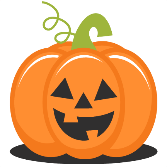 Library - afternoon